	بسم الله الرحمن الرحيم 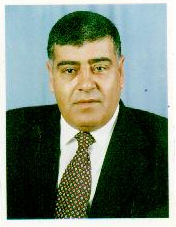 السيرة الذاتيـةC.Vب ـ  المؤهلات العلمية                       Academic Qualificationsالمنظمات النفطية وأثرها على السياسة الخارجية للدول العربيةالمصدرة للنفط (أوابك.)Management  of oil  Organizations and its impact on the foreign policy of Arab Petroleum Exporting Countries(OAPEC).آثر العامل النفطي علىالسياسة الخارجية للدول العربية المصدرة للنفط ( أوابك)  The impact of the oil factor on foreign policy of the Arab PetroleumExporting Countries (OAPEC)2 ـ  الخبرات التعليمية والإداريّة :- أستاذ مشارك فئة (أ) بجامعة البلقاء التطبيقية كلية عجلون قسم العلوم المالية والإدارية  .- تدريس مواد العلوم الإدارية:إجازة تفرغ علمي في جامعة عجلون الوطنية كلية إدارةالأعمال- اجازة تفرغ علمي جامعة عجلون الوطنية / كلية ادارة الاعمال 2011 /2012 - محاضرغير متفرغ في عدد من الجامعات الحكومية والخاصةلتدريس مواد إدارةالأعمال.- الإشراف على رسالة ماجستير في جامعة العلوم الإبداعية دولة الإمارات العربية (التجارة الالكترونية الواقع والطموح,الدرهم الالكتروني كأداة في تحسين رسوم الخدمات الحكومية)- تدريس مواد الإدارة لطلبة الماجستير (online)جامعة العلوم الإبداعية. - مقرر للجان المؤتمرات العلميةفي الكلية. 
- مقرر لجنة البحث العلمي في الكلية. 
- مقرر للجان وضع خططدراسية في الكلية وفي جامعة عجلون الوطنية الخاصة (كلية إدارةالأعمال). -عضو اللجنة العلمية بالمؤتمر العلمي الثالث الحاكمية والفساد الإداري والمالي.- عضو  لجنة تعيين وترقيةكلية عجلون الجامعية / جامعة البلقاء التطبيقية. 
- عضو لجنة تعيين وترقية في جامعة عجلون الوطنية- عضو لجنة ترقية المعلمين فيوزارة التربية والتعليم. - عضو جمعية عجلون للدراسات والبحوث.                                                                                              - ممثل كلية عجلون في مجلس جامعة البلقاء التطبيقية. 
- مشرف العمل التطبيقي في المؤسسات الحكومية لطلبة العلوم الإدارية والمالية•عميد كلية عجلونالجامعية بالوكالة. 
•  مساعد العميد للشؤون الإدارية والمالية. 
• مساعدالعميد للشؤون التعليمية. 
•  رئيس قسم العلوم الإداريةوالمالية.3 ـ المساقات ( المُقرّرات) التي درستها: أ-  مرحلة الدبلوم في كلية مجتمع عجلون: مبادئ ادارة قانون مجتمع ادارة مؤسسات اجتماعية السلوك التنظيميادارة موارد بشريه ب- مرحلة البكالوريوس / كلية عجلون الجامعيّة/ جامعة البلقاء التطبيقيّة:-ادارة (101/102 ) -ادارة ازمات -ادارة الموارد البشرية -ادارة المؤسسات الاجتماعية -ادارة المكاتب - اساليب البحث العلمي - مبادئ الادارة السياحية ج- مرحلة البكالوريوس / جامعة عجلون الوطنيّةسلوك تنظيمي ادارة 101/102ادارة ازمات ادارة اعمال دولية اساليب البحث العلمي الرقابة الادارية ادارة الازمات ادارة منظمات د- طلبة الماجستير / جامعة العلوم الابداعية (on line):ادارة 102 ادارة اعمال دولية الرقابة الادارية ادارة منظمات ه- الكلية الاردنية التكنولوجية :مبادئ ادارة سلوك تنظيمي ادارة موارد بشرية  4 ـ  التعيين والترقيات:  - مُدرّس فئة أ / كلية عجلون الجامعية/جامعة البلقاء التطبيقية : 2003 - أستاذ مساعد فئة ب/ كلية عجلون الجامعية/جامعة البلقاء التطبيقية : 2005 - أستاذ مساعد فئة أ/ كلية عجلون الجامعية/جامعة البلقاء التطبيقية :2009- أستاذ مُشارك فئة ب/ كلية عجلون الجامعية/جامعة البلقاء التطبيقية : 2012- استاذ مشارك فئة أ / كلية عجلون الجامعية / جامعة البلقاء التطبيقية : 2016 5 ـ  الــــدورات:طرق ومناهج التدريس / جامعة اليرموك قياس وتقويم / جامعة اليرموك دورة الحاسوب الشاملة / كلية عجلون الجامعية دورة تطبيقات الحاسوب (الفا) / كلية عجلون الجامعية دورة لغة انجليزية / كلية عجلون الجامعية 6 ـ  المؤتمرات والندوات1- المشاركة في العديد من المؤتمرات العلمية المحلية والدولية والندوات :     1.المشاركة في المؤتمر الدولي الثاني الجامعات العربية والمسؤولية الاجتماعية تجاه مجتمعاتنا جامعة الزقازيق (مصر)    2.المشاركة في مؤتمر الازمة المالية العالمية وتداعياتها في الوطن العربي.مركز البشر للدراسات والتطوير الاداري(الاردن)    3.لمشاركة في مؤتمر عولمة الادارة في عصر المعرفة جامعة الجنان كلية ادارة الاعمال  (لبنان).     4.المشاركة في المؤتمر العلمي الثالث الحاكمية والفساد الاداري والمالي جامعة عجلون الوطنية كلية ادارة الاعمال (الاردن)7 ـ  عضوية الجمعيّات والهيئات واللجان والمجالس العلميّة عضو الهيئة التحكيمية والاستشارية مجلة الحقوق والعلوم السياسية جامعة عمار ثليجي – الأغواطعضو جمعية عجلون للبحوث والدراسات عضو باحث مشارك في جمعية عجلون للبحوث والدراسات عضو في الهيئة الاستشارية  الاقتصادية في محافظة عجلون عضو هيئة ادارية في مجلس محافظة اربد عضو مجلس استشاري في محافظة عجلون  نائب رئيس جمعية شفا العيون محافظة عجلون 8 ـ  تقويم أعمال علمية:تقييم وتحكيم عدد من الابحاث والبحوث في جامعة الطائف تقييم وتحكيم بحوث في مجلة اتحاد الجامعات العربية / كلية الاداب جامعة اليرموك تقييم وتحكيم عدد من البحوث في مجلة الاقتصاد في جامعة المستنصرية تقييم وتحكيم في مجلة الحقوق والعلوم السياسية جامعة عمار ثليجي –الأغواط 9 ـ البحوث المنشورة في مجلات علمية محكمة قُدّمت للترقية إلى رُتبة أستاذ مُشارك:تحديات التربية العربية في القرن الحادي والعشرين وأثرها في تحديد  دور المعلم في المستقبل / مجلة جامعة الشارقة- مجلد (4)- العدد (2) -2007اثر انضمام الاردن لمنظمة التجارة العالمية على الامن الوطني – مجلة العلوم الاقتصادية – جامعة المستنصرية – العدد (9) - 2009الفكر السياسي عند ابن خلدون – جامعة المنوفية – كلية الاداب – العدد (25) -2008مشكلة المياه بين تركيا ودول الجوار جامعة المنوفية – مجلة كلية الاداب – العدد (31) - 2009الاخلاق بين الفلاسفة المسلمين والفلاسفة اليونانيين دراسة مقارنة- مجلة العلوم الانسانية – العدد (40)- 2009العولمة واثرها على منظمات الاعمال العربية – مجلة الابحاث الانسانية – جامعة محمد الخامس – المجلد (11) – العدد (1-2) - 2006الانعكاسات الاجتماعية والثقافية للعولمة الاقتصادية على النظام العربي – مجلة دراسات اجتماعية – بيت الحكمة-العدد (14/4) - 2009 تصورات طلبة التعليم الجامعي بالاردن بمفهموم العولمة ومتطلباتها في ضوء مستجدات العصر – مجلة البحوث والدراسات (بيرسا)- العدد(13) - 2009المعاهدات والمواثيق في الدولة الاسلامية ( دراسة تحليلية ) – مجلة النهضة – مجلد (11)- 2010دور الجامعات الاردنية في المسؤلية الاجتماعية والامنية تجاه المجتمع  – جامعة زقازيق – 2010The Role of Higher education in the economic development of the Hashemite kingdom of Jordan / Euro journals  -200910- البحوث المنشورة في مجلات علمية محكمةبعد الترقية إلى رتبة أستاذ مُشارك:12. البحوث المخطوطة وقيد الإنجاز:                                       .- القوى الايرانية واثرها على العلاقات مع دول الخليج العربي - ازمة التكامل بين الدول من منظور العلاقات الدولية - القوى الناعمة ودورها في العلاقات الدولية 13. الكتـب المنشورة:- التربية الوطنية - دار اجنادين للنشر والتوزيع  -2007 / قيد النشر  1 ـ أ . المعلومات الشخصيةPersonal Informationالاسم الكامل:عبد السلام محمد حسيننجاداتالاسم الكامل:عبد السلام محمد حسيننجاداتمكان وتاريخ الولادة :حلاوة17 / 1 / 1961مكان وتاريخ الولادة :حلاوة17 / 1 / 1961الحالة الاجتماعية : متزوجالحالة الاجتماعية : متزوجالدائرة/ القسم: كلية عجلون الجامعية /قسم العلوم المالية والإداريةالدائرة/ القسم: كلية عجلون الجامعية /قسم العلوم المالية والإداريةتاريخ التعيين: 1/1/2003 تاريخ التعيين: 1/1/2003 التخصص العام : علاقات الدولية التخصص الدقيق :إدارةمنظمات دوليةالتخصص العام : علاقات الدولية التخصص الدقيق :إدارةمنظمات دوليةالرتبة الحالية:أستاذ مشارك فئة (أ)الرتبة الحالية:أستاذ مشارك فئة (أ)تاريخ الترقية إلى أستاذ مشارك: 6/12/2010استاذ مشارك (أ) : 4/2/2016تاريخ الترقية إلى أستاذ مشارك: 6/12/2010استاذ مشارك (أ) : 4/2/2016العنوان: جامعةالبلقاء التطبيقية / كلية عجلون الجامعية /قسم العلوم المالية والإداريةالعنوان: جامعةالبلقاء التطبيقية / كلية عجلون الجامعية /قسم العلوم المالية والإداريةالهاتف النقال : 0777391459الهاتف النقال : 0777391459البريد الالكتروني : drnajadat@yahoo.comالبريد الالكتروني : drnajadat@yahoo.comالدرجةالجامعةالتخصصسنة التخرجالتقدير1- الدكتوراهكيف الحكومية إدارة المنظمات الدولية 1991ممتاز2- الماجستير كيف الحكومية العلاقات الدولية1987ممتاز3- البكالوريوسكيف الحكومية العلاقات الدولية1985ممتاز4- الرخصة الدولية لقيادة الحاسوب (ICDL) 120 ساعة/ 25/7/2006- 10/9/2006/ جامعة البلقاء التطبيقية.4- الرخصة الدولية لقيادة الحاسوب (ICDL) 120 ساعة/ 25/7/2006- 10/9/2006/ جامعة البلقاء التطبيقية.4- الرخصة الدولية لقيادة الحاسوب (ICDL) 120 ساعة/ 25/7/2006- 10/9/2006/ جامعة البلقاء التطبيقية.4- الرخصة الدولية لقيادة الحاسوب (ICDL) 120 ساعة/ 25/7/2006- 10/9/2006/ جامعة البلقاء التطبيقية.4- الرخصة الدولية لقيادة الحاسوب (ICDL) 120 ساعة/ 25/7/2006- 10/9/2006/ جامعة البلقاء التطبيقية.5- شهادة امتحان اللغة الانجليزية لأعضاء هيئة التدريس لغايات الترقية/ قرار مجلس عمداء جامعة البلقاء التطبيقية رقم 88/2008/2009 بتاريخ 20/10/2008.5- شهادة امتحان اللغة الانجليزية لأعضاء هيئة التدريس لغايات الترقية/ قرار مجلس عمداء جامعة البلقاء التطبيقية رقم 88/2008/2009 بتاريخ 20/10/2008.5- شهادة امتحان اللغة الانجليزية لأعضاء هيئة التدريس لغايات الترقية/ قرار مجلس عمداء جامعة البلقاء التطبيقية رقم 88/2008/2009 بتاريخ 20/10/2008.5- شهادة امتحان اللغة الانجليزية لأعضاء هيئة التدريس لغايات الترقية/ قرار مجلس عمداء جامعة البلقاء التطبيقية رقم 88/2008/2009 بتاريخ 20/10/2008.5- شهادة امتحان اللغة الانجليزية لأعضاء هيئة التدريس لغايات الترقية/ قرار مجلس عمداء جامعة البلقاء التطبيقية رقم 88/2008/2009 بتاريخ 20/10/2008.6- شهادة في "المجال المعرفي – ..ادارة منظمات دولية... هيئة اعتماد التعليم العالي/ الأردن.6- شهادة في "المجال المعرفي – ..ادارة منظمات دولية... هيئة اعتماد التعليم العالي/ الأردن.6- شهادة في "المجال المعرفي – ..ادارة منظمات دولية... هيئة اعتماد التعليم العالي/ الأردن.6- شهادة في "المجال المعرفي – ..ادارة منظمات دولية... هيئة اعتماد التعليم العالي/ الأردن.6- شهادة في "المجال المعرفي – ..ادارة منظمات دولية... هيئة اعتماد التعليم العالي/ الأردن.عنوان أطروحة الدكتوراه:Title of Ph.D Dissertationعنوان أطروحة الماجستير:Title of M.A. Thesis     5.المشاركة في الندوة العلمية التنمية المستدامة كلية عجلون6. الندوة العلمية دور الاجهزة الرقابية المتخصصة في مكافحة ومعالجة ظاهرة غسيل الاموال في الاردن كلية  اربد 2006     7. الندوة العلمية ادارة الازمات واثرها على الاقتصاد الاردني كلية عجلون الجامعية 22/5/2011      8 .الندوة العلمية الاصلاح السياسي والاقتصادي في الاردن كلية عجلون 2012	الرقمعنوان البحثالمجلةالعددالمجلدالجهة التي تصدرهاالبلدتاريخ النشروصف المجلةImpact factor/ISSNاثر مؤشرات الحاكمية الرشيدة على المديونية العامة في الاردن 1996-2012مجلة اتحاد الجامعات العربية للآدابمقبولكلية الاداب – جامعة اليرموكالأردنمقبولمجلة علمية محكمة نصف سنويةالاصلاحات السياسية في الاردن بعد احداث الربيع العربيمجلة الاقتصاد والعلوم السياسيةالاول18جامعة القاهرةمصريناير2017مجلةعلميةمحكمةدور منظمات المجتمع المدني في العمل التنمويمجلة التنمية وادارة الموارد البشرية4  -جامعة البليدة 2   لونيسي عليالجزائرمقبولمجلة علمية محكمة منهج ادارة الازمات وتطبيقاتها عند الامام الجوينيمجلة كلية الحقوقجامعة الاسكندرية712جزء اولجامعة الاسكندريةمصرمقبول للنشريونيو2016مجلة عالمية محكمة متخصصةالموارد الاقتصادية واثرها على التنمية الاجتماعية في الاردن من وجهة نظر اعضاء هيئة التدريس في جامعة البلقاء التطبيقيةمجلة كلية الاداب474جامعة القاهرة كلية الادابمصراكتوبر 2014مجلة علمية محكمةمعوقات انضمام طلبة جامعة البلقاء التطبيقية للاحزاب السياسية "دراسة ميدانية على طلبة كليات الشمال"مجلة التربية162-جامعة الازهركلية التربيةمصر2015مجلة علمية محكمةاثر البيئة الخارجية على نجاح التخطيط الاستراتيجي للموارد البشرية في المنظماتمجلة الحقوق والعلوم الانسانية13وزارة التعليم العالي والبحث العلميجامعة زيان عاشور بالجلفةالجزائرمارس/2013مجلة فصلية محكمةاثر المتغيرات الاقليمية والدولية على العلاقات الاردنية الايرانية 1999-2009 مجلة الحقوق والعلوم السياسية    12-جامعة عمار ثليجي – الاغواط  الجزائرديسمبر 2016اصلية علمية محكمة واقع نقل المعرفة والتشارك بها في ظل العولمةالمؤتمر العلمي الدوليعولمة الادارة في عصر المعرفة--جامعة الجنانطرابلس لبنانلبنان15-17 ديسمبر2012كتاب محكم خاص بالمؤتمرThe Impact of Political thought in the Romanian Political thoughtin the European RenaissancePublic Policy and Administration researchThe IC Impact factor value of this journal is 5.54No.6Vol.3International institutefor science technology & education (iiste)   United Kingdomبريطانيا2013مجلة علمية عالمية محكمةThe IC Impact factor value of this journal is 5.54Extent of Applicability of Requisites for Excellence andObstacles Encountered by Jordanian Private Universities:Empirical Study in Northern Region of JordanEuropean Journal of Economics, Finance and Administrative Sciences50   _  Euro journalsبريطانيا2012مجلة علمية محكمةالازمات المالية العالمية (اثار ومسببات )مجلة العلوم الادارية والاقتصادية27-جامعة المستنصرية العراق 2010مجلة علمية محكمة13Analysis of Economic Activities Characteristics of Ajloun Governorate Population at the End of 201The International Journal Of Science &Technoledge  (ISSN  2321 – 919X33Globeedu Groupالهند2015مجلة علمية محكمة14المديونية الخارجية الاردنية واثرها على الامن الوطني الاردني 1990- 2010 مجلة العلوم الادارية والاقتصادية3-جامعة المستنصرية العراق2012مجلة علمية محكمة The IC Impact factor value of this journal15American policy towards Minorities in the Arab World.American policy towards Minorities in the Arab World.26Macrothink instituteU.S.Aامريكامنشور May- 13        2016A monthly peer reviewed internationaljournal of science, engineering and technologyImpact Factor:1.030